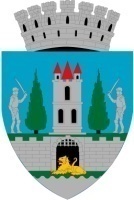 Kereskényi Gábor, primar al municipiului Satu Mare,În temeiul prevederilor art. 136, alin. (1) din O.U.G. nr. 57/2019 privind Codul Administrativ, cu modificările și completările ulterioare, inițiez proiectul de hotărâre privind privind modificarea Anexei 1 și a Anexei 2 la la Hotărârea Consiliului Local Satu Mare nr. 319/15.09.2022 privind aprobarea indicatorilor tehnico-economici actualizați și a devizului general actualizat  pentru obiectivul de investiții „Modernizare străzi în Municipiul Satu Mare Lot 1” aprobat pentru finanțare prin Programul național de investiții „Anghel Saligny”, precum și a sumei reprezentând categoriile de cheltuieli finanțate de la bugetul local pentru realizarea obiectivului de investiții  ”Modernizare străzi în Municipiul Satu Mare Lot 1”, proiect în susținerea căruia formulez următorul:Referat de aprobareSupun atenției dumneavoastră propunerea de modificare a Anexei 1 și a Anexei 2 aferente  H.C.L. Satu Mare nr. 319/15.09.2022 în conformitate cu clarificările solicitate de către Ministerul Dezvoltării, Lucrărilor Publice și Administrației.Ținând seama de prevederile  art. 44, alin. (1)  și alin.(4) din Legea nr. 273/29.06.2006 privind finanțele publice locale, cu modificările și completările ulterioare, cu referire la cheltuielile de investiții și aprobarea documentațiilor tehnico-economice ale obiectivelor de investiții,Raportat la prevederile art. 129, alin (2) lit. b), alin.(4) lit.d) din O.U.G. 57/2019 privind Codul administrativ, cu modificările și completările ulterioare, potrivit cărora consiliul local hotărăște în condițiile legii și are atribuții privind dezvoltarea economico-socială și de mediu a municipiului, Propun spre dezbatere și aprobare Consiliului Local al Municipiului Satu Mare  Proiectul de hotărâre privind privind modificarea Anexei 1 și a Anexei 2 la la Hotărârea Consiliului Local Satu Mare nr. 319/15.09.2022 privind aprobarea indicatorilor tehnico-economici actualizați și a devizului general actualizat  pentru obiectivul de investiții „Modernizare străzi în Municipiul Satu Mare Lot 1” aprobat pentru finanțare prin Programul național de investiții „Anghel Saligny”, precum și a sumei reprezentând categoriile de cheltuieli finanțate de la bugetul local pentru realizarea obiectivului de investiții  ”Modernizare străzi în Municipiul Satu Mare Lot 1”, în forma prezentată.INIŢIATOR PROIECTPRIMARKereskényi Gábor